Prot.n.   9839                                                                                               Reggio Emilia, 25.08.2016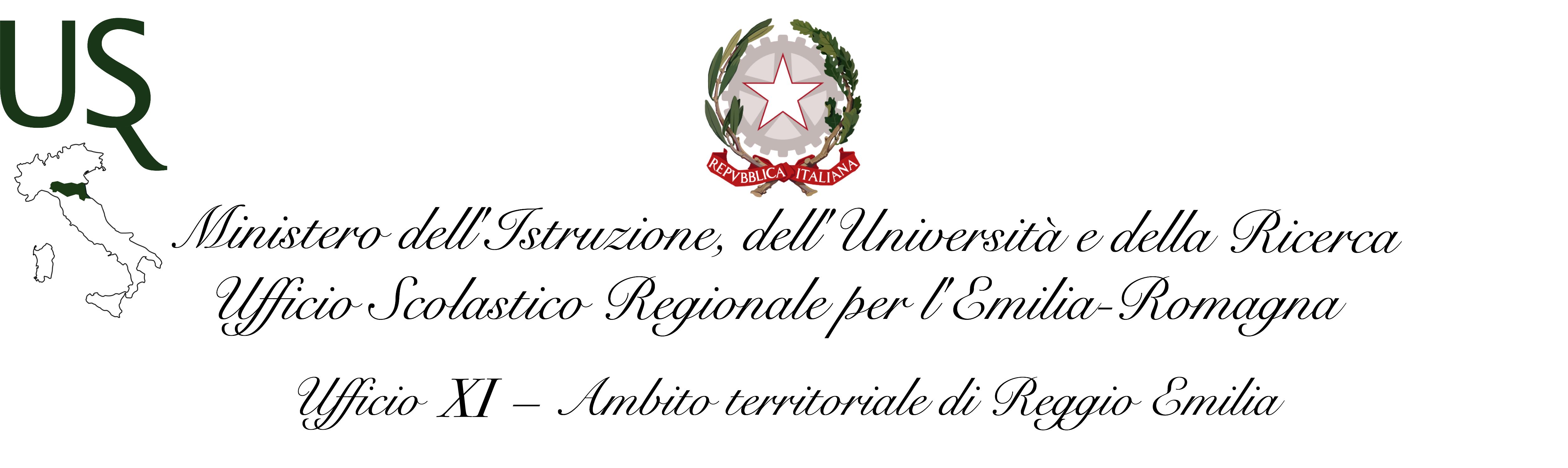 Oggetto: Avviso di pubblicazione all’albo delle richieste di conciliazione dei docenti di                 SCUOLA SECONDARIA DI PRIMO GRADO in materia di mobilità.Si comunica che sono pervenute a tutt’oggi  a questo Ufficio le richieste di conciliazione in materia di Mobilità Scuola Secondaria di I grado, come di seguito elencate: Cognome                    Nome                                                           MotivoFERRANTELLI             GIORGIO                    Mancata attribuzione del trasferimento Sicilia                                                                         Ambiti 0020,0021,0017,0019 ,0018,0022,0027                                                                         0028,0003,0001, 0004,0002,0016,0010, 0012,0015                                                                         0011, 0011,0009, 0007,0006,0026,0025,0005,0013,                                                                         0014,0008,0023, 0024.GIONNI                       EMANUELA                Mancata attribuzione del trasferimento Abruzzo                                                                          0005,0004. Marche 0004,0003.Abruzzo 0009.                                                                         Marche 0005,0006,Abruzzo 0010,0001.Marche                                                                          0007,0001. Abruzzo 0007,0008,0006,0002, 0003.                                                                         Marche 0002,0008,0009, 0010.    LOSITO                        CRESCENZA               Mancata attribuzione del trasferimento Puglia                                                                         Ambito 0005,0008,0009,0004,0007.  NADDEO                     ANNARITA                 Mancata attribuzione del trasferimento Puglia                                                                         Ambito 0009. Molise Ambito 0002. Abruzzo                                                                         Ambito 0008,0007. Marche 0001,005,0007,0008.      A  parziale modifica di quanto pubblicato con nota prot. 9516 del 19.08.2016   si comunicanole seguenti rettifiche:COCCIARDI               BARBARA                     Mancata attribuzione Abruzzo Ambito 0007COSTA                       GIUSEPPE                     Mancata attribuzione trasferimento Sicilia                                                                          Ambito 0015PAGANO                    RITA                             Mancata attribuzione trasferimento provincia di                                                                          Napoli.     Ai sensi dell’art. 135, comma 7, del CCNL Comparto  Scuola del 29.11.2007, i terzi interessati hanno facoltà di prendere visione delle predette richieste e di presentare eventuali osserva-zioni al riguardo entro 10 giorni dalla pubblicazione del presente avviso.                                                                                                                   Il Dirigente                                                                                                           Dott. Antimo Ponticiello                                                                                                                                        Firma autografa sostitutiva da indicazione                                                                                                                   a mezzo stampa ai sensi dell’art.3, comma 2, D.Lgs. n. 39/93                                                                                    